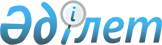 О внесении изменений в приказ исполняющего обязанности Министра сельского хозяйства Республики Казахстан от 15 июня 2011 года № 06-2/331 "Об утверждении форм предписания об устранении нарушения требований законодательства Республики Казахстан о семеноводстве, протокола об административном правонарушении, постановления по делу об административном правонарушении"
					
			Утративший силу
			
			
		
					Приказ Министра сельского хозяйства Республики Казахстан от 28 сентября 2015 года № 4-2/861. Зарегистрирован в Министерстве юстиции Республики Казахстан 29 октября 2015 года № 12211. Утратил силу приказом Заместителя Премьер-Министра Республики Казахстан - Министра сельского хозяйства Республики Казахстан от 23 февраля 2017 года № 83 (вводится в действие по истечении десяти календарных дней после дня его первого официального опубликования)
      Сноска. Утратил силу приказом Заместителя Премьер-Министра РК - Министра сельского хозяйства РК от 23.02.2017 № 83 (вводится в действие по истечении десяти календарных дней после дня его первого официального опубликования).
      ПРИКАЗЫВАЮ:
      1. Внести в приказ исполняющего обязанности Министра сельского хозяйства Республики Казахстан от 15 июня 2011 года № 06-2/331 "Об утверждении форм предписания об устранении нарушения требований законодательства Республики Казахстан о семеноводстве, протокола об административном правонарушении, постановления по делу об административном правонарушении" (зарегистрированный в Реестре государственной регистрации нормативных правовых актов № 7061, опубликованный в газете "Казахстанская правда" от 3 сентября 2011 года № 281-282 (26672-26673) следующие изменения:  
      приложения 2 и 3 к указанному приказу изложить в новой редакции согласно приложениям 1 и 2 к настоящему приказу.
      2. Департаменту производства и переработки растениеводческой продукции Министерства сельского хозяйства Республики Казахстан в установленном законодательством порядке обеспечить:
      1) государственную регистрацию настоящего приказа в Министерстве юстиции Республики Казахстан;
      2) в течение десяти календарных дней после государственной регистрации настоящего приказа в Министерстве юстиции Республики Казахстан направление его копии на официальное опубликование в периодические печатные издания и в информационно-правовую систему "Әділет";
      3) размещение настоящего приказа на интернет-ресурсе Министерства сельского хозяйства Республики Казахстан и интранет-портале государственных органов.
      3. Настоящий приказ вводится в действие по истечении десяти календарных дней после дня его первого официального опубликования
      Форма Протокол об административном правонарушении
      _____________________________________________________________________
      (полное наименование местного исполнительного органа области,
      _____________________________________________________________________
      города республиканского значения и столицы)
      № ____ "____" _________ 20 ___ года 
      _____________________________________________________________________
      (местонахождение объекта (аул (село), поселок, город)
      1. Фамилия и инициалы должностного лица, составившего протокол
      _____________________________________________________________________
      _____________________________________________________________________
      2. Сведения о лице, в отношении которого возбуждено дело:
      _____________________________________________________________________
      (для физических лиц: фамилия, имя, отчество (при его наличии),
      _____________________________________________________________________
      дата рождения, место жительства, наименование и реквизиты документа,
      _____________________________________________________________________
      удостоверяющего личность, индивидуальный идентификационный номер,
      _____________________________________________________________________
      сведения о регистрации по месту жительства, место работы;
      _____________________________________________________________________
      для юридических лиц: полное наименование, местонахождение,
      _____________________________________________________________________
      номер и дата государственной регистрации (перерегистрации)
      _____________________________________________________________________
      юридического лица, бизнес-идентификационный номер и банковские
      реквизиты)
      3. Место, время совершения и существо административного
      правонарушения
      _____________________________________________________________________
      4. Определить язык производства по рассматриваемому делу
      _____________________________________________________________________
      (государственный, русский или другие языки)
      5. Совершено административное правонарушение, предусмотренное
      статьей (статьями) _________ Кодекса Республики Казахстан от 5 июля
      2014 года "Об административных правонарушениях" (далее – Кодекс).
      6. Свидетели
      _____________________________________________________________________
      (фамилия, имя, отчество (при его наличии),
      _____________________________________________________________________
      место жительства, телефоны)
      Свидетелям разъяснены их права и обязанности, предусмотренные
      статьей 754 Кодекса.
      Потерпевшие, если они имеются _________________________________
      _____________________________________________________________________
      7. Объяснение физического лица либо представителя юридического
      лица, в отношении которого возбуждено дело __________________________
      _____________________________________________________________________
      Лицу, в отношении которого возбуждено дело разъяснены его права
      и обязанности, предусмотренные статьей 744 Кодекса. 
      С протоколом ознакомлен(а) ____________________________________
                               (подпись физического лица либо представителя
      _____________________________________________________________________
      юридического лица, в отношении которого возбуждено дело)
      Объяснения и замечания по содержанию протокола ________________
      _____________________________________________________________________
      С протоколом согласен, не согласен ____________________________
      _____________________________________________________________________
      (если не согласен, то изложите мотив отказа от подписания)
      8. Иные сведения ______________________________________________
      _____________________________________________________________________
      9. Извещен о том, что решение по делу будет принято должностным
      лицом уполномоченного органа ________________________________________
                            (полное наименование уполномоченного органа,
      _____________________________________________________________________
      фамилия, имя, отчество (при его наличии) должностного лица,
      _____________________________________________________________________
      должность)
      _____________________________________________________________________
      по адресу ___________________________________________________________
      (дата, время)
      Подписи:
      Лицо, составившее протокол ____________________________________
      Лицо, в отношении которого возбуждено дело ____________________
      Свидетели _____________________________________________________
      Потерпевшие, если они имеются _________________________________ Расписка
      Копию протокола получил
      ____________________________________________ "__" _______ 20___ года
      (подпись лица, в отношении которого возбуждено дело)
      Форма Постановление
по делу об административном правонарушении
      "____" __________ 20 ___ года          ______________________________
                                                    (населенный пункт)
      Уполномоченное лицо ___________________________________________
                              (фамилия, имя, отчество (при его наличии),
      _____________________________________________________________________
      должность, полное наименование местного исполнительного органа
      _____________________________________________________________________
      области, города республиканского значения и столицы)
      В соответствии со статьями 729, 821, 822 Кодекса Республики
      Казахстан от 5 июля 2014 года "Об административных правонарушениях"
      (далее – Кодекс), рассмотрев материал административного производства
      о правонарушении, совершенном физическим (юридическим) лицом
      _____________________________________________________________________
      (для физических лиц: фамилия, имя, отчество (при его наличии),
      _____________________________________________________________________
      дата рождения, место жительства, наименование и реквизиты документа,
      _____________________________________________________________________
        удостоверяющего личность, индивидуальный идентификационный номер,
      _____________________________________________________________________
      сведения о регистрации по месту жительства, место работы;
      _____________________________________________________________________
      для юридических лиц: полное наименование, местонахождение,
      _____________________________________________________________________
      номер и дата государственной регистрации в качестве юридического 
      _____________________________________________________________________
      лица, бизнес-идентификационный номер и банковские реквизиты)
      за нарушение статьи ______ Кодекса, выразившееся в том, что
      _____________________________________________________________________
      _____________________________________________________________________
      _____________________________________________________________________
      _____________________________________________________________________
      _____________________________________________________________________
      _____________________________________________________________________
      (место, время совершения и существо административного правонарушения)
      ПОСТАНОВИЛ
      Определить язык производства по рассматриваемому делу
      _____________________________________________________________________
      (государственный, русский или другие языки)
      Физическое (юридическое) лицо _________________________________
                             (фамилия, имя, отчество (при его наличии),
      _____________________________________________________________________
      физического лица или полное наименование юридического лица)
      подвергнуть (предупредить) штрафу в сумме ___________________________
      _____________________________________________________________________
      (сумма штрафа прописью)
      В соответствии со статьей 893 Кодекса извещаю о необходимости
      внести вышеуказанный штраф не позднее тридцати суток со дня
      вступления постановления в законную силу на расчетный счет банка №
      ____________ и уведомить в письменной форме. В случае неуплаты штрафа
      в установленный срок применяются положения статей 894, 895 Кодекса. 
      Настоящее постановление может быть обжаловано в вышестоящий
      орган (должностному лицу), прокуратуру или суд в течение десяти суток
      со дня вручения постановления, в соответствии со статьями 831, 832
      Кодекса.
      Руководитель или заместитель руководителя местного
      исполнительного органа области, города республиканского значения и
      столицы (нужное подчеркнуть) ________________________________________
                      (фамилия, имя, отчество (при его наличии), подпись)
      _____________________________________________________________________
      "___" _________ 20___ года
      Расписка
      Постановление о наложении административного взыскания мне
      объявлено и его копию получил.
      ____________________________
                                                  (подпись правонарушителя)
      "___" ___________ 20 ___ года
					© 2012. РГП на ПХВ «Институт законодательства и правовой информации Республики Казахстан» Министерства юстиции Республики Казахстан
				
Министр сельского хозяйства
Республики Казахстан
А. МамытбековПриложение 1
к приказу Министра
сельского хозяйства
Республики Казахстан
от 28 сентября 2015 года № 4-2/861
Приложение 2
к приказу исполняющего обязанности
Министра сельского хозяйства
Республики Казахстан
от 15 июня 2011 года № 06-2/331 Приложение 2
к приказу Министра
сельского хозяйства
Республики Казахстан
от 28 сентября 2015 года № 4-2/861
Приложение 3
к приказу исполняющего обязанности
Министра сельского хозяйства
Республики Казахстан
от 15 июня 2011 года № 06-2/331